РОССИЙСКАЯ ФЕДЕРАЦИЯ
Администрация Дубровского района
ПОСТАНОВЛЕНИЕОт 24,02. 2014 г. №120а п. ДубровкаО внесении изменений в муниципальную программу «Развитие культуры и сохранение культурного наследия Дубровского района» (2014- 2016 годы), утвержденную постановлением Администрации Дубровского района от 23.12.2013года № 707В соответствии с Решением Дубровского районного Совета народных депутатов от 11.02.2014г. № 11ПОСТАНОВЛЯЮ:Внести в муниципальную программу «Развитие культуры и сохранение культурного наследия Дубровского района» (2014-	2016 годы),утвержденную постановлением Администрации Дубровского района от 23.12.2013года № 707 следующие изменения:В паспорте муниципальной программы муниципального образования «Дубровский район» в строке «Объемы бюджетных ассигнований на реализацию муниципальной программы» слова «Общий объем средств, предусмотренных на реализацию муниципальной программы ] 3 880 260 рублей, в т.ч.:2014 год - 7 961 860 рублей»Заменить на слова:«Общий объем средств, предусмотренных па реализацию муниципальной программы 25 130 260 рублей, в т.ч.:2014 год - 19 211 860 рублей»В разделе 4. Ресурсное обеспечение муниципальной программы Слова «Общий объем финансирования муниципальной программысоставляет	13 880 260 рублей», в том числе:2014 год - 7 961 860,00 рублей, в том .числе:средства местного бюджета	- 3 1 12 000,00 рублейпоступления из областного бюджета -	85 860,00 рублей внебюджетные источники	- 234 000,00 рублей средства бюджета поселений	- 4 530 000,00 рублейЗаменить на слова:«Общий объем финансирования муниципальной программы составляет 25 130 260 рублей, в т.ч.:2014 год - 19 211 860,00 рублей, в том .числе:средства местного бюджета	- 14 362 000,00 рублейпоступления из областного бюджета -	85 860,00 рублей внебюджетные источники	- 234 000,00 рублей средства бюджета поселений	- 4 530 000,00 рублейв Приложение №1 «План реализации муниципальной программы» внести следующие изменения:1.3.1 .после строки:ввести строку:1.3.2.строку:Настоящее постановление подлежит размещению на официальном сайте администрации Дубровского района в сети Интернет.Контроль за исполнением настоящего постановления возложить на заместителя главы администрации Дубровского района по социальным вопросам Бороновскую О.А.И.А.Шевелев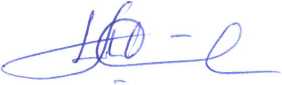 Визы:Бороновская О.А. Макарова Е.В. Бурова Е.А.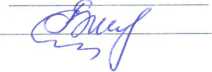 К)Меры социальной поддержки по оплате жилья и коммунальных услуг отдельным категориям граждан, работающих в сельской местности или поселках городского типа на территории Брянской областиГапон ова E.B., Сверч кова А.И.средстваместногобюджетаК)Меры социальной поддержки по оплате жилья и коммунальных услуг отдельным категориям граждан, работающих в сельской местности или поселках городского типа на территории Брянской областиГапон ова E.B., Сверч кова А.И.поступления из областного бюджета38 160,0038 160,00К)Меры социальной поддержки по оплате жилья и коммунальных услуг отдельным категориям граждан, работающих в сельской местности или поселках городского типа на территории Брянской областиГапон ова E.B., Сверч кова А.И.внебюджетныеисточникиИтого:38 160,0038 160,0011Субсидии на погашение обоснованной кредиторской задолженности покапитальному ремонту здания районного Дома культурыГапоноваЕ.В.средстваместногобюджета11 154 000,0011 154 000,0011Субсидии на погашение обоснованной кредиторской задолженности покапитальному ремонту здания районного Дома культурыГапоноваЕ.В.поступления из областного бюджета11Субсидии на погашение обоснованной кредиторской задолженности покапитальному ремонту здания районного Дома культурыГапоноваЕ.В.внебюджетныеисточникиИтого:11 154 000,0011 154 000,00Итого по муниципальной программе:13 880 260,007 961 860,002 991 200,002 927 200,00изложить в редакции:изложить в редакции:изложить в редакции:изложить в редакции:изложить в редакции:Итого по муниципальной программе:25 130 260.0019 211 860.002 991,200.002 927 200,00